Opakovanie na známku !!! (16.4.)Doplň: …............. je nadzemná časť rastliny, ktorá rastie zvislo nahor a z ktorej vyrastajú …........................ ,  kvety a neskôr plody so ......................... .   (3 body)Vysvetli rozdiel medzi bylinou a drevinou (z hľadiska stonky) a uveď príklad na bylinu a drevinu.   (3 body)Načrtni protistojné postavenie listov na stonke. (2 body)Doplň:  Telo machu sa skladá z pakorienkov, ...................................... a ............................................ . Machy, ..................................... a prasličky sa rozmnožujú ............................................. . (3 body)Vymenuj aspoň jedného zástupcu papradí a jedného zástupcu prasličiek.  (2 body)Vyber pravdivé tvrdenia:   (2 body)a)kyslík a cukor idú z listov do koreňab)voda a minerálne živiny idú z listov do koreňac) kyslík a cukor idú z koreňa do listovd) voda a minerálne živiny idú z koreňa do listovVymenuj vyživovacie orgány rastlín.  ( 3 body)Doplň: List sa delí na ................. a čepeľ. Medzi bunkami pokožky listu sa nachádzajú .................................., ktoré umožňujú výmenu dýchacích plynov a vyparovanie nadbytočnej .................................. . (3 body)Medzi machy patrí:Praslička roľnáPloník stenčenýPapraď samčiaMedzi funkcie koreňa nepatrí:Upevňuje rastlinu v pôdeZabezpečuje fotosyntézuPrijíma vodu a minerálne látkyNiektoré rastliny sa ním rozmnožujúZložený list má:   A) Tulipán	B) Javor	C) Pagaštan		D) Orech     (1 bod)Daný typ stonky sa nazýva: 	A) stvol 	 B) steblo		C) byľ                 (1 bod)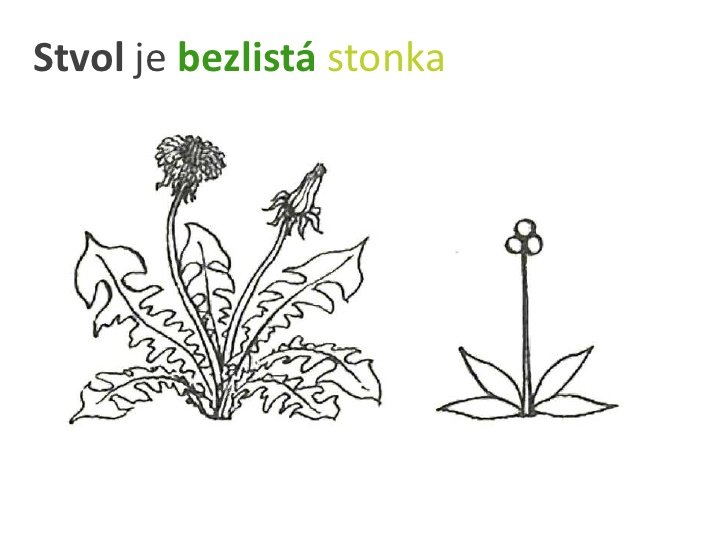 Listy na predchádzajúcom obrázku sú usporiadané:   (1 bod)PraslenovitoStriedavoProtistojneV prízemnej ružiciVyber pravdivé tvrdenia:  (2 body)a) fotosyntéza prebieha vo všetkých častiach rastlínb) fotosyntézou vzniká voda a oxid uhličitýc) fotosyntézou vzniká kyslík a cukord) fotosyntéza prebieha iba v zelených častiach rastlínDoplň: Samčím pohlavným orgánom rastlín je …..................... ktorá sa skladá z peľnice a …........................ . Samičím pohlavným orgánom je …...............   , ktorý sa skladá z lepkavej …..................., čnelky a …........................ . (5 bodov)Doplň: Ak sa v jednom kvete nachádzajú aj piestik aj tyčinky, takýto kvet sa nazýva.............................   (1 bod) Plod a semeno sa vytvárajú:a)  pred opelením b)   po oplodneníc)   pred oplodnenímDoplň: Semeno sa skladá z …………………….. listov, osemenia a ……………………………….., ktorý tvorí základ listov, základ ………………… a základ koreňa.  (3 body)Vyber 2 možnosti, v ktorých sa nachádzajú iba suché plody.  (2 body)Hruška, žaluď, mak, broskyňaŽaluď, lieska, fazuľa, makŽaluď, buk, lieska, hrachŽaluď, hruška, slivka, makČeršňa, hrozno, ríbezľa, orechPlod sa tvorí z/zo:  (1 bod)Čnelky 		c) OsemeniaSemenníka	d)  Blizny 